Date: 11th May 2018Dear Parent/Carer,I am delighted that your child will be attending Christ Church Academy in September 2018.We are inviting all children into our Reception class on Wednesday 11th July from 8.50am to 12.00pm. Parents are also welcome to attend as this will be a chance for you to find out a little bit more about how our Reception class runs, and there will be time to explore our provision. There will be plenty of opportunities to ask questions and, and also talk about any concerns you may have. The children will be having a Teddy Bears Picnic during the morning Please note: If your child attends our school nursery, there will be no school nursery available on this date.We have enclosed our application pack with this letter, and would appreciate it if you could complete this and bring it along with you to the parents’ meeting, along with a copy of your child’s birth certificate.We hope this will be the beginning of a really successful education for your child and we will do all we can to make this so.  Please contact the school office on 01274 410349 to confirm your attendance. Yours faithfully,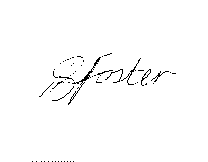 Mrs P FosterHeadteacher